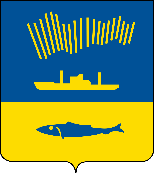 АДМИНИСТРАЦИЯ ГОРОДА МУРМАНСКАП О С Т А Н О В Л Е Н И Е 27.07.2020                                                                                                         № 1782 В соответствии со статьей 78 Бюджетного кодекса Российской Федерации, постановлением Правительства Российской Федерации                    от 06.09.2016 № 887 «Об общих требованиях к нормативным правовым актам, муниципальным правовым актам, регулирующим предоставление субсидий юридическим лицам (за исключением субсидий государственным (муниципальным) учреждениям), индивидуальным предпринимателям, а также физическим лицам - производителям товаров, работ, услуг» и в целях реализации мероприятий муниципальной программы города Мурманска «Жилищно-коммунальное хозяйство» на 2018 - 2024 годы, утвержденной постановлением администрации города Мурманска от 13.11.2017 № 3605,           п о с т а н о в л я ю: 1. Внести в  порядок предоставления субсидии на возмещение затрат ресурсоснабжающих организаций по оснащению многоквартирных домов,         в которых расположены муниципальные помещения, коллективными (общедомовыми) приборами учета используемых энергетических ресурсов, утвержденный постановлением администрации города Мурманска                     от 03.07.2014 № 2165 (в ред. постановлений от 03.10.2014 № 3275,                      от 02.06.2016 № 1569, от 07.08.2017 № 2576, от 28.02.2018 № 496, от 16.04.2019   № 1392), изменения, изложив его в новой редакции согласно приложению            к настоящему постановлению. 2. Отделу информационно-технического обеспечения и защиты информации администрации города Мурманска (Кузьмин А.Н.) разместить настоящее постановление с приложением на официальном сайте администрации города Мурманска в сети Интернет.3. Редакции газеты «Вечерний Мурманск» (Хабаров В.А.) опубликовать настоящее постановление с приложением.4. Настоящее постановление вступает в силу со дня официального опубликования. 5. Контроль за выполнением настоящего постановления возложить на  заместителя главы администрации города Мурманска Доцник В.А.Временно исполняющий полномочия  главы администрациигорода Мурманска							        А.Г. Лыженков